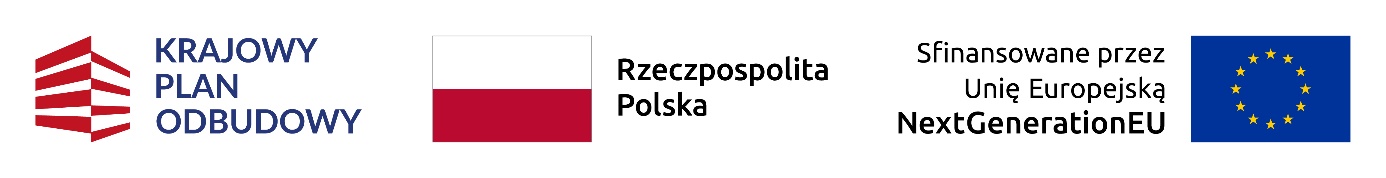 Klauzula informacyjna o przetwarzaniu danych osobowych Wykonawcyprzez Wojewódzki Fundusz Ochrony Środowiska i Gospodarki Wodnej w WarszawieZgodnie z art. 14 Rozporządzenia Parlamentu Europejskiego i Rady (UE) 2016/679 w sprawie ochrony osób fizycznych w związku z przetwarzaniem danych osobowych i w sprawie swobodnego przepływu takich danych oraz uchylenia Dyrektywy 95/46 z dnia 27 kwietnia 2016 r. (Dz. Urz. UE L 119 z 04.05.2016), zwanego dalej „RODO”, Wojewódzki Fundusz Ochrony Środowiska i Gospodarki Wodnej w Warszawie informuje, że:  Administratorem danych osobowych jest Wojewódzki Fundusz Ochrony Środowiska i Gospodarki Wodnej w Warszawie, ul. Ogrodowa 5/7, 00-893 Warszawa, tel. 22 504 41 00.Powołany jest Inspektor Ochrony Danych, z którym można się skontaktować elektronicznie: iod@wfosigw.pl.Pani/Pana dane osobowe będą przetwarzane na podstawie art. 6 ust. 1: lit c) RODO (tzn. przetwarzanie jest niezbędne do wypełnienia obowiązku prawnego wynikającego w szczególności z ustawy Prawo Ochrony Środowiska) oraz lit e) RODO (tzn. przetwarzanie jest niezbędne do wykonania zadania realizowanego w interesie publicznym) w celu udzielenia pomocy finansowej w związku z realizacją  Programu Priorytetowego „Czyste Powietrze”.  Pani/Pana dane osobowe otrzymaliśmy od Wnioskodawcy, z którym zawarł/a Pani/Pan umowę określoną w pkt 3 powyżej. Administrator będzie przetwarzał następujące kategorie danych  tj. imię i nazwisko, nr telefonu, adres e-mail, NIP, KRS, CEIDG, nr rachunku bankowego.  Pani/Pana dane osobowe będą przetwarzane przez okres realizacji zadań, o których mowa w pkt 3) oraz przez okres wynikający z obowiązujących w tym zakresie przepisów archiwizacyjnych.  Prawo dostępu do treści swoich danych oraz prawo ich sprostowania, ograniczenia przetwarzania, prawo do przenoszenia danych, prawo wniesienia sprzeciwu, mogą być realizowane w trybie i na zasadach określonych w RODO.  Ma Pani/Pan prawo wniesienia skargi do organu nadzorczego, którym jest Prezes Urzędu Ochrony Danych Osobowych, gdy uzna Pani/Pan, iż przetwarzanie danych osobowych Pani/Pana dotyczących narusza przepisy RODO.  Podanie przez Panią/Pana danych osobowych jest dobrowolne, ale niezbędne w celu realizacji zadań, o których mowa w pkt 3).  Odbiorcami Pani/Pana danych osobowych będą te podmioty, którym administrator danych osobowych, ma obowiązek przekazywać dane na gruncie obowiązujących przepisów prawa oraz podmioty przetwarzające dane osobowe na zlecenie administratora danych osobowych, w związku z wykonywaniem powierzonego im zadania w drodze zawartej umowy lub porozumienia, m.in. dostawcy IT.  Pani/Pana dane nie będą poddane zautomatyzowanemu podejmowaniu decyzji. Pani/Pana dane nie będą przekazane odbiorcom w państwach znajdujących się poza Unią 
Europejską i Europejskim Obszarem Gospodarczym lub do organizacji międzynarodowej